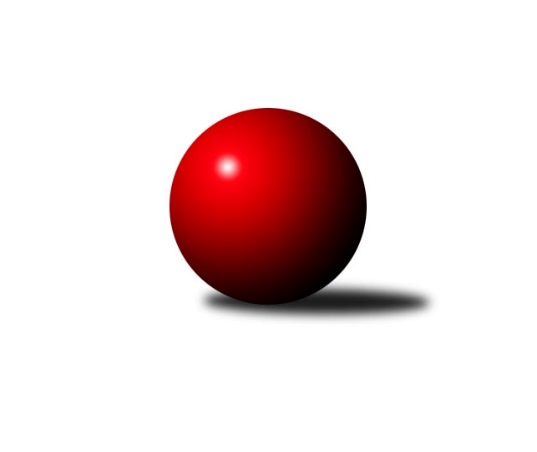 Č.18Ročník 2014/2015	23.5.2024 Krajský přebor OL  2014/2015Statistika 18. kolaTabulka družstev:		družstvo	záp	výh	rem	proh	skore	sety	průměr	body	plné	dorážka	chyby	1.	TJ Kovohutě Břidličná ˝A˝	18	15	0	3	97.5 : 46.5 	(130.0 : 86.0)	2507	30	1729	777	34.6	2.	KK Šumperk ˝B˝	18	12	0	6	84.0 : 60.0 	(115.5 : 100.5)	2478	24	1720	758	36.3	3.	TJ Sokol Mohelnice	18	11	2	5	78.0 : 66.0 	(119.0 : 97.0)	2434	24	1706	728	41.3	4.	KK Zábřeh  ˝C˝	18	10	3	5	79.5 : 64.5 	(105.5 : 110.5)	2420	23	1694	725	42.8	5.	KKŽ Šternberk ˝A˝	18	10	0	8	78.0 : 66.0 	(117.0 : 99.0)	2384	20	1680	704	51.2	6.	TJ Kovohutě Břidličná ˝B˝	18	9	1	8	76.0 : 68.0 	(117.5 : 98.5)	2423	19	1695	729	36.3	7.	KK Jiskra Rýmařov ˝B˝	18	7	2	9	70.0 : 74.0 	(112.5 : 103.5)	2439	16	1706	733	42.7	8.	TJ Horní Benešov ˝C˝	18	8	0	10	68.5 : 75.5 	(99.5 : 116.5)	2418	16	1684	733	48.1	9.	TJ Tatran Litovel	18	7	0	11	67.0 : 77.0 	(96.5 : 119.5)	2381	14	1660	721	41.5	10.	KK PEPINO Bruntál	18	7	0	11	66.0 : 78.0 	(95.0 : 121.0)	2362	14	1658	704	52.1	11.	SKK Jeseník ˝B˝	18	5	0	13	52.5 : 91.5 	(97.0 : 119.0)	2355	10	1657	698	44.4	12.	TJ Horní Benešov ˝D˝	18	3	0	15	47.0 : 97.0 	(91.0 : 125.0)	2337	6	1637	700	49.1Tabulka doma:		družstvo	záp	výh	rem	proh	skore	sety	průměr	body	maximum	minimum	1.	KK Zábřeh  ˝C˝	9	8	0	1	50.5 : 21.5 	(62.0 : 46.0)	2496	16	2537	2463	2.	TJ Kovohutě Břidličná ˝A˝	9	8	0	1	49.5 : 22.5 	(68.5 : 39.5)	2415	16	2486	2351	3.	KK Šumperk ˝B˝	9	8	0	1	47.5 : 24.5 	(63.5 : 44.5)	2481	16	2582	2372	4.	TJ Kovohutě Břidličná ˝B˝	9	6	1	2	47.5 : 24.5 	(66.0 : 42.0)	2436	13	2489	2376	5.	KKŽ Šternberk ˝A˝	9	6	0	3	47.0 : 25.0 	(66.5 : 41.5)	2394	12	2523	2281	6.	KK PEPINO Bruntál	9	6	0	3	46.0 : 26.0 	(61.0 : 47.0)	2230	12	2290	2156	7.	TJ Sokol Mohelnice	9	5	2	2	38.5 : 33.5 	(57.5 : 50.5)	2607	12	2673	2538	8.	KK Jiskra Rýmařov ˝B˝	9	5	1	3	41.0 : 31.0 	(59.5 : 48.5)	2469	11	2534	2416	9.	TJ Horní Benešov ˝C˝	9	5	0	4	38.5 : 33.5 	(54.0 : 54.0)	2477	10	2545	2349	10.	SKK Jeseník ˝B˝	9	5	0	4	36.0 : 36.0 	(56.5 : 51.5)	2471	10	2566	2370	11.	TJ Tatran Litovel	9	4	0	5	37.0 : 35.0 	(55.5 : 52.5)	2480	8	2550	2411	12.	TJ Horní Benešov ˝D˝	9	3	0	6	28.0 : 44.0 	(51.0 : 57.0)	2383	6	2464	2277Tabulka venku:		družstvo	záp	výh	rem	proh	skore	sety	průměr	body	maximum	minimum	1.	TJ Kovohutě Břidličná ˝A˝	9	7	0	2	48.0 : 24.0 	(61.5 : 46.5)	2504	14	2601	2390	2.	TJ Sokol Mohelnice	9	6	0	3	39.5 : 32.5 	(61.5 : 46.5)	2412	12	2576	2204	3.	KK Šumperk ˝B˝	9	4	0	5	36.5 : 35.5 	(52.0 : 56.0)	2478	8	2569	2354	4.	KKŽ Šternberk ˝A˝	9	4	0	5	31.0 : 41.0 	(50.5 : 57.5)	2383	8	2489	2087	5.	KK Zábřeh  ˝C˝	9	2	3	4	29.0 : 43.0 	(43.5 : 64.5)	2409	7	2634	2279	6.	TJ Horní Benešov ˝C˝	9	3	0	6	30.0 : 42.0 	(45.5 : 62.5)	2409	6	2549	2305	7.	TJ Tatran Litovel	9	3	0	6	30.0 : 42.0 	(41.0 : 67.0)	2367	6	2632	2148	8.	TJ Kovohutě Břidličná ˝B˝	9	3	0	6	28.5 : 43.5 	(51.5 : 56.5)	2426	6	2562	2179	9.	KK Jiskra Rýmařov ˝B˝	9	2	1	6	29.0 : 43.0 	(53.0 : 55.0)	2435	5	2568	2146	10.	KK PEPINO Bruntál	9	1	0	8	20.0 : 52.0 	(34.0 : 74.0)	2379	2	2455	2317	11.	TJ Horní Benešov ˝D˝	9	0	0	9	19.0 : 53.0 	(40.0 : 68.0)	2332	0	2558	2107	12.	SKK Jeseník ˝B˝	9	0	0	9	16.5 : 55.5 	(40.5 : 67.5)	2340	0	2536	2081Tabulka podzimní části:		družstvo	záp	výh	rem	proh	skore	sety	průměr	body	doma	venku	1.	TJ Kovohutě Břidličná ˝A˝	12	10	0	2	64.0 : 32.0 	(81.5 : 62.5)	2513	20 	5 	0 	1 	5 	0 	1	2.	TJ Sokol Mohelnice	12	8	1	3	56.0 : 40.0 	(80.5 : 63.5)	2477	17 	4 	1 	1 	4 	0 	2	3.	KK Šumperk ˝B˝	12	8	0	4	57.0 : 39.0 	(80.5 : 63.5)	2474	16 	5 	0 	1 	3 	0 	3	4.	TJ Kovohutě Břidličná ˝B˝	12	7	1	4	54.5 : 41.5 	(83.0 : 61.0)	2383	15 	4 	1 	1 	3 	0 	3	5.	KK Zábřeh  ˝C˝	12	5	3	4	48.5 : 47.5 	(69.5 : 74.5)	2444	13 	5 	0 	1 	0 	3 	3	6.	KKŽ Šternberk ˝A˝	12	6	0	6	48.0 : 48.0 	(76.0 : 68.0)	2352	12 	4 	0 	2 	2 	0 	4	7.	TJ Tatran Litovel	12	5	0	7	46.0 : 50.0 	(64.5 : 79.5)	2357	10 	3 	0 	3 	2 	0 	4	8.	KK PEPINO Bruntál	12	5	0	7	46.0 : 50.0 	(63.0 : 81.0)	2364	10 	5 	0 	1 	0 	0 	6	9.	TJ Horní Benešov ˝C˝	12	5	0	7	43.5 : 52.5 	(65.5 : 78.5)	2412	10 	4 	0 	2 	1 	0 	5	10.	KK Jiskra Rýmařov ˝B˝	12	4	1	7	44.0 : 52.0 	(70.5 : 73.5)	2418	9 	2 	1 	3 	2 	0 	4	11.	TJ Horní Benešov ˝D˝	12	3	0	9	37.0 : 59.0 	(69.0 : 75.0)	2385	6 	3 	0 	3 	0 	0 	6	12.	SKK Jeseník ˝B˝	12	3	0	9	31.5 : 64.5 	(60.5 : 83.5)	2320	6 	3 	0 	3 	0 	0 	6Tabulka jarní části:		družstvo	záp	výh	rem	proh	skore	sety	průměr	body	doma	venku	1.	TJ Kovohutě Břidličná ˝A˝	6	5	0	1	33.5 : 14.5 	(48.5 : 23.5)	2472	10 	3 	0 	0 	2 	0 	1 	2.	KK Zábřeh  ˝C˝	6	5	0	1	31.0 : 17.0 	(36.0 : 36.0)	2416	10 	3 	0 	0 	2 	0 	1 	3.	KKŽ Šternberk ˝A˝	6	4	0	2	30.0 : 18.0 	(41.0 : 31.0)	2437	8 	2 	0 	1 	2 	0 	1 	4.	KK Šumperk ˝B˝	6	4	0	2	27.0 : 21.0 	(35.0 : 37.0)	2453	8 	3 	0 	0 	1 	0 	2 	5.	KK Jiskra Rýmařov ˝B˝	6	3	1	2	26.0 : 22.0 	(42.0 : 30.0)	2487	7 	3 	0 	0 	0 	1 	2 	6.	TJ Sokol Mohelnice	6	3	1	2	22.0 : 26.0 	(38.5 : 33.5)	2418	7 	1 	1 	1 	2 	0 	1 	7.	TJ Horní Benešov ˝C˝	6	3	0	3	25.0 : 23.0 	(34.0 : 38.0)	2449	6 	1 	0 	2 	2 	0 	1 	8.	TJ Kovohutě Břidličná ˝B˝	6	2	0	4	21.5 : 26.5 	(34.5 : 37.5)	2475	4 	2 	0 	1 	0 	0 	3 	9.	SKK Jeseník ˝B˝	6	2	0	4	21.0 : 27.0 	(36.5 : 35.5)	2431	4 	2 	0 	1 	0 	0 	3 	10.	TJ Tatran Litovel	6	2	0	4	21.0 : 27.0 	(32.0 : 40.0)	2407	4 	1 	0 	2 	1 	0 	2 	11.	KK PEPINO Bruntál	6	2	0	4	20.0 : 28.0 	(32.0 : 40.0)	2328	4 	1 	0 	2 	1 	0 	2 	12.	TJ Horní Benešov ˝D˝	6	0	0	6	10.0 : 38.0 	(22.0 : 50.0)	2235	0 	0 	0 	3 	0 	0 	3 Zisk bodů pro družstvo:		jméno hráče	družstvo	body	zápasy	v %	dílčí body	sety	v %	1.	Petr Pick 	KKŽ Šternberk ˝A˝ 	15	/	18	(83%)	29.5	/	36	(82%)	2.	Ivo Mrhal ml. ml.	TJ Kovohutě Břidličná ˝A˝ 	14.5	/	16	(91%)	25	/	32	(78%)	3.	Pavel Ďuriš ml. 	KKŽ Šternberk ˝A˝ 	14	/	17	(82%)	26	/	34	(76%)	4.	Rostislav Krejčí 	TJ Sokol Mohelnice 	13	/	17	(76%)	25.5	/	34	(75%)	5.	Leoš Řepka 	TJ Kovohutě Břidličná ˝A˝ 	12	/	14	(86%)	20.5	/	28	(73%)	6.	Věra Tomanová 	KK Jiskra Rýmařov ˝B˝ 	11	/	13	(85%)	21	/	26	(81%)	7.	Tomáš Janalík 	KK PEPINO Bruntál 	11	/	14	(79%)	20.5	/	28	(73%)	8.	Luděk Zeman 	TJ Horní Benešov ˝C˝ 	11	/	15	(73%)	20	/	30	(67%)	9.	Zdeněk Fiury ml. ml.	TJ Kovohutě Břidličná ˝B˝ 	11	/	16	(69%)	21	/	32	(66%)	10.	Michael Dostál 	TJ Horní Benešov ˝D˝ 	11	/	16	(69%)	19.5	/	32	(61%)	11.	Zdeněk Chmela ml. ml.	TJ Kovohutě Břidličná ˝B˝ 	11	/	17	(65%)	21	/	34	(62%)	12.	Zdeněk Fiury st. st.	TJ Kovohutě Břidličná ˝B˝ 	10.5	/	16	(66%)	21.5	/	32	(67%)	13.	Martin Mikeska 	KK Jiskra Rýmařov ˝B˝ 	10.5	/	18	(58%)	19.5	/	36	(54%)	14.	Jaromír Janošec 	TJ Tatran Litovel 	10	/	14	(71%)	21	/	28	(75%)	15.	Petr Chlachula 	KK Jiskra Rýmařov ˝B˝ 	10	/	15	(67%)	17	/	30	(57%)	16.	Stanislav Brosinger 	TJ Tatran Litovel 	10	/	16	(63%)	16	/	32	(50%)	17.	Zdeněk Smrža 	TJ Horní Benešov ˝D˝ 	10	/	17	(59%)	21	/	34	(62%)	18.	Pavel Heinisch 	KK Šumperk ˝B˝ 	10	/	17	(59%)	20.5	/	34	(60%)	19.	Zdeněk Sobota 	TJ Sokol Mohelnice 	9.5	/	15	(63%)	22	/	30	(73%)	20.	Martin Mikulič 	KK Šumperk ˝B˝ 	9.5	/	15	(63%)	17	/	30	(57%)	21.	Miloslav Petrů 	TJ Horní Benešov ˝C˝ 	9.5	/	16	(59%)	19	/	32	(59%)	22.	Miroslav Mrkos 	KK Šumperk ˝B˝ 	9.5	/	16	(59%)	15.5	/	32	(48%)	23.	Miroslav Bodanský 	KK Zábřeh  ˝C˝ 	9.5	/	18	(53%)	17	/	36	(47%)	24.	Tomáš Fiury 	TJ Kovohutě Břidličná ˝A˝ 	9	/	13	(69%)	19	/	26	(73%)	25.	Martin Vitásek 	KK Zábřeh  ˝C˝ 	9	/	13	(69%)	16.5	/	26	(63%)	26.	David Láčík 	TJ Horní Benešov ˝C˝ 	9	/	14	(64%)	15	/	28	(54%)	27.	Petr Dankovič ml. 	TJ Horní Benešov ˝D˝ 	9	/	14	(64%)	13.5	/	28	(48%)	28.	Jaroslav Vymazal 	KK Šumperk ˝B˝ 	9	/	16	(56%)	18.5	/	32	(58%)	29.	Jan Mlčák 	KK PEPINO Bruntál 	9	/	17	(53%)	15	/	34	(44%)	30.	Ludvík Vymazal 	TJ Tatran Litovel 	9	/	18	(50%)	18	/	36	(50%)	31.	Miloslav Kovář 	SKK Jeseník ˝B˝ 	8.5	/	15	(57%)	14.5	/	30	(48%)	32.	Miroslav Štěpán 	KK Zábřeh  ˝C˝ 	8.5	/	18	(47%)	13	/	36	(36%)	33.	Ľudovit Kumi 	TJ Sokol Mohelnice 	8	/	11	(73%)	15	/	22	(68%)	34.	Milan Vymazal 	KK Šumperk ˝B˝ 	8	/	12	(67%)	14	/	24	(58%)	35.	Jiří Večeřa 	TJ Kovohutě Břidličná ˝A˝ 	8	/	13	(62%)	13	/	26	(50%)	36.	Jan Doseděl 	TJ Kovohutě Břidličná ˝A˝ 	8	/	14	(57%)	15.5	/	28	(55%)	37.	Jiří Kráčmar 	TJ Tatran Litovel 	8	/	14	(57%)	12	/	28	(43%)	38.	Josef Mikeska 	KK Jiskra Rýmařov ˝B˝ 	8	/	15	(53%)	17	/	30	(57%)	39.	František Ocelák 	KK PEPINO Bruntál 	8	/	15	(53%)	15.5	/	30	(52%)	40.	František Langer 	KK Zábřeh  ˝C˝ 	8	/	15	(53%)	15	/	30	(50%)	41.	Miloslav Krchov 	TJ Kovohutě Břidličná ˝B˝ 	8	/	16	(50%)	16	/	32	(50%)	42.	Emil Pick 	KKŽ Šternberk ˝A˝ 	8	/	16	(50%)	15.5	/	32	(48%)	43.	Pavel Smejkal 	KKŽ Šternberk ˝A˝ 	8	/	17	(47%)	17.5	/	34	(51%)	44.	Michal Rašťák 	TJ Horní Benešov ˝C˝ 	8	/	18	(44%)	15	/	36	(42%)	45.	Marek Hampl 	KK Jiskra Rýmařov ˝B˝ 	7	/	11	(64%)	14	/	22	(64%)	46.	Jiří Karafiát 	KK Zábřeh  ˝C˝ 	7	/	12	(58%)	15	/	24	(63%)	47.	Aneta Kubešová 	TJ Horní Benešov ˝C˝ 	7	/	13	(54%)	11.5	/	26	(44%)	48.	Petr Otáhal 	TJ Kovohutě Břidličná ˝B˝ 	7	/	14	(50%)	15	/	28	(54%)	49.	Jaromír Hendrych st. 	TJ Horní Benešov ˝C˝ 	7	/	15	(47%)	14	/	30	(47%)	50.	Jiří Procházka 	TJ Kovohutě Břidličná ˝A˝ 	7	/	17	(41%)	19	/	34	(56%)	51.	Zdeněk Šebesta 	TJ Sokol Mohelnice 	7	/	17	(41%)	17	/	34	(50%)	52.	Václav Čamek 	KK Zábřeh  ˝C˝ 	7	/	18	(39%)	16	/	36	(44%)	53.	Čestmír Řepka 	TJ Kovohutě Břidličná ˝A˝ 	6.5	/	15	(43%)	12	/	30	(40%)	54.	Jindřich Gavenda 	KKŽ Šternberk ˝A˝ 	6	/	11	(55%)	11	/	22	(50%)	55.	Karel Kučera 	SKK Jeseník ˝B˝ 	6	/	12	(50%)	13	/	24	(54%)	56.	Richard Janalík 	KK PEPINO Bruntál 	6	/	13	(46%)	10	/	26	(38%)	57.	Jiří Polášek 	KK Jiskra Rýmařov ˝B˝ 	6	/	14	(43%)	12	/	28	(43%)	58.	Miroslav Sigmund 	TJ Tatran Litovel 	6	/	15	(40%)	11.5	/	30	(38%)	59.	Josef Novotný 	KK PEPINO Bruntál 	6	/	15	(40%)	11	/	30	(37%)	60.	Jaroslav Jílek 	TJ Sokol Mohelnice 	6	/	16	(38%)	12.5	/	32	(39%)	61.	Michal Strachota 	KK Šumperk ˝B˝ 	6	/	18	(33%)	14	/	36	(39%)	62.	Jana Fousková 	SKK Jeseník ˝B˝ 	5.5	/	13	(42%)	11.5	/	26	(44%)	63.	Tomáš Potácel 	TJ Sokol Mohelnice 	5.5	/	14	(39%)	12.5	/	28	(45%)	64.	Miroslav Setinský 	SKK Jeseník ˝B˝ 	5	/	9	(56%)	12	/	18	(67%)	65.	Josef Veselý 	TJ Kovohutě Břidličná ˝B˝ 	5	/	15	(33%)	14	/	30	(47%)	66.	Dagmar Jílková 	TJ Sokol Mohelnice 	5	/	17	(29%)	14.5	/	34	(43%)	67.	Rostislav Cundrla 	SKK Jeseník ˝B˝ 	4	/	6	(67%)	8	/	12	(67%)	68.	Jan Semrád 	KK Šumperk ˝B˝ 	4	/	8	(50%)	9	/	16	(56%)	69.	Martin Kaduk 	KK PEPINO Bruntál 	4	/	10	(40%)	9	/	20	(45%)	70.	Marek Bilíček 	TJ Horní Benešov ˝D˝ 	4	/	12	(33%)	9.5	/	24	(40%)	71.	Pavel Dvořák 	KK PEPINO Bruntál 	4	/	13	(31%)	8	/	26	(31%)	72.	Vladimír Moravec 	SKK Jeseník ˝B˝ 	4	/	14	(29%)	12	/	28	(43%)	73.	Pavel Ďuriš st. 	KKŽ Šternberk ˝A˝ 	4	/	15	(27%)	10.5	/	30	(35%)	74.	Alena Vrbová 	SKK Jeseník ˝B˝ 	4	/	16	(25%)	11.5	/	32	(36%)	75.	Jaroslav Vidim 	TJ Tatran Litovel 	4	/	17	(24%)	10	/	34	(29%)	76.	Zdeňka Habartová 	TJ Horní Benešov ˝D˝ 	4	/	18	(22%)	13	/	36	(36%)	77.	Zdeněk Chmela st. st.	TJ Kovohutě Břidličná ˝B˝ 	3.5	/	13	(27%)	9	/	26	(35%)	78.	Helena Sobčáková 	KK Zábřeh  ˝C˝ 	3	/	3	(100%)	4.5	/	6	(75%)	79.	Martin Sedlář 	KK Šumperk ˝B˝ 	3	/	4	(75%)	6	/	8	(75%)	80.	Michal Ihnát 	KK Jiskra Rýmařov ˝B˝ 	2.5	/	14	(18%)	9	/	28	(32%)	81.	Eva Křápková 	SKK Jeseník ˝B˝ 	2.5	/	16	(16%)	8.5	/	32	(27%)	82.	Jiří Vrobel 	TJ Tatran Litovel 	2	/	2	(100%)	3	/	4	(75%)	83.	Miroslav Talášek 	TJ Tatran Litovel 	2	/	3	(67%)	3	/	6	(50%)	84.	Lukáš Janalík 	KK PEPINO Bruntál 	2	/	3	(67%)	3	/	6	(50%)	85.	Zdeněk Kment 	TJ Horní Benešov ˝D˝ 	2	/	4	(50%)	3	/	8	(38%)	86.	Zdeněk Hudec 	KK PEPINO Bruntál 	2	/	6	(33%)	3	/	12	(25%)	87.	Jaroslav Ďulík 	TJ Tatran Litovel 	2	/	7	(29%)	2	/	14	(14%)	88.	Ivo Mrhal st.	TJ Kovohutě Břidličná ˝B˝ 	1.5	/	3	(50%)	2	/	6	(33%)	89.	Kamila Chládková 	KK Zábřeh  ˝C˝ 	1.5	/	4	(38%)	3	/	8	(38%)	90.	Mykola Vološčuk 	KK Zábřeh  ˝C˝ 	1	/	1	(100%)	2	/	2	(100%)	91.	Leoš Řepka ml. 	TJ Kovohutě Břidličná ˝A˝ 	1	/	1	(100%)	2	/	2	(100%)	92.	Kamil Vinklárek 	KKŽ Šternberk ˝A˝ 	1	/	1	(100%)	2	/	2	(100%)	93.	Zdeněk Janoud 	SKK Jeseník ˝B˝ 	1	/	1	(100%)	2	/	2	(100%)	94.	Jiří Vrba ml. 	SKK Jeseník ˝B˝ 	1	/	1	(100%)	2	/	2	(100%)	95.	Rudolf Starchoň 	KK Jiskra Rýmařov ˝B˝ 	1	/	2	(50%)	1	/	4	(25%)	96.	Petra Rozsypalová 	SKK Jeseník ˝B˝ 	1	/	3	(33%)	1	/	6	(17%)	97.	Jan Kolář 	KK Zábřeh  ˝C˝ 	1	/	4	(25%)	3	/	8	(38%)	98.	David Kaluža 	TJ Horní Benešov ˝C˝ 	1	/	6	(17%)	3	/	12	(25%)	99.	Jaromír Vémola 	KKŽ Šternberk ˝A˝ 	1	/	10	(10%)	3	/	20	(15%)	100.	Zbyněk Tesař 	TJ Horní Benešov ˝D˝ 	1	/	13	(8%)	6.5	/	26	(25%)	101.	Tomáš Pěnička 	KK Zábřeh  ˝C˝ 	0	/	1	(0%)	0.5	/	2	(25%)	102.	Václav Šubert 	KKŽ Šternberk ˝A˝ 	0	/	1	(0%)	0	/	2	(0%)	103.	Milan Milián 	KK PEPINO Bruntál 	0	/	1	(0%)	0	/	2	(0%)	104.	Zdeněk Žanda 	TJ Horní Benešov ˝D˝ 	0	/	1	(0%)	0	/	2	(0%)	105.	Josef Klaban 	KKŽ Šternberk ˝A˝ 	0	/	1	(0%)	0	/	2	(0%)	106.	Petr Šrot 	KK Šumperk ˝B˝ 	0	/	1	(0%)	0	/	2	(0%)	107.	Luboš Blinka 	TJ Tatran Litovel 	0	/	1	(0%)	0	/	2	(0%)	108.	Ladislav Podhorský 	KK PEPINO Bruntál 	0	/	1	(0%)	0	/	2	(0%)	109.	Iveta Krejčová 	TJ Sokol Mohelnice 	0	/	1	(0%)	0	/	2	(0%)	110.	Pavla Hendrychová 	TJ Horní Benešov ˝D˝ 	0	/	2	(0%)	1	/	4	(25%)	111.	Radomila Janoudová 	SKK Jeseník ˝B˝ 	0	/	2	(0%)	1	/	4	(25%)	112.	Vilém Berger 	TJ Kovohutě Břidličná ˝A˝ 	0	/	3	(0%)	2	/	6	(33%)	113.	Miroslav Petřek st.	TJ Horní Benešov ˝D˝ 	0	/	3	(0%)	2	/	6	(33%)	114.	Jana Ovčačíková 	KK Jiskra Rýmařov ˝B˝ 	0	/	4	(0%)	2	/	8	(25%)	115.	Michal Vavrák 	TJ Horní Benešov ˝C˝ 	0	/	4	(0%)	0	/	8	(0%)	116.	Jindřich Dankovič 	TJ Horní Benešov ˝D˝ 	0	/	6	(0%)	1	/	12	(8%)Průměry na kuželnách:		kuželna	průměr	plné	dorážka	chyby	výkon na hráče	1.	TJ MEZ Mohelnice, 1-2	2581	1787	793	38.6	(430.2)	2.	TJ Tatran Litovel, 1-2	2473	1721	751	39.9	(412.2)	3.	KK Zábřeh, 1-4	2467	1716	751	42.2	(411.3)	4.	SKK Jeseník, 1-4	2464	1713	751	40.9	(410.8)	5.	KK Šumperk, 1-4	2451	1686	764	35.7	(408.5)	6.	 Horní Benešov, 1-4	2437	1706	731	48.7	(406.2)	7.	KK Jiskra Rýmařov, 1-4	2436	1700	736	39.9	(406.1)	8.	TJ Kovohutě Břidličná, 1-2	2385	1663	721	38.4	(397.5)	9.	KKŽ Šternberk, 1-2	2368	1667	700	52.1	(394.7)	10.	KK Pepino Bruntál, 1-2	2204	1562	642	56.8	(367.4)Nejlepší výkony na kuželnách:TJ MEZ Mohelnice, 1-2TJ Sokol Mohelnice	2673	12. kolo	Tomáš Potácel 	TJ Sokol Mohelnice	491	6. koloTJ Sokol Mohelnice	2662	16. kolo	Rostislav Krejčí 	TJ Sokol Mohelnice	491	16. koloKK Zábřeh  ˝C˝	2634	4. kolo	Jaroslav Vymazal 	KK Šumperk ˝B˝	481	10. koloTJ Tatran Litovel	2632	18. kolo	Miroslav Bodanský 	KK Zábřeh  ˝C˝	477	4. koloTJ Sokol Mohelnice	2630	6. kolo	Rostislav Krejčí 	TJ Sokol Mohelnice	473	12. koloTJ Sokol Mohelnice	2626	4. kolo	Dagmar Jílková 	TJ Sokol Mohelnice	471	12. koloTJ Sokol Mohelnice	2625	10. kolo	Ivo Mrhal ml. ml.	TJ Kovohutě Břidličná ˝A˝	470	8. koloTJ Kovohutě Břidličná ˝A˝	2601	8. kolo	Čestmír Řepka 	TJ Kovohutě Břidličná ˝A˝	468	8. koloTJ Sokol Mohelnice	2590	18. kolo	Jaromír Janošec 	TJ Tatran Litovel	467	18. koloTJ Sokol Mohelnice	2580	8. kolo	Rostislav Krejčí 	TJ Sokol Mohelnice	465	10. koloTJ Tatran Litovel, 1-2TJ Kovohutě Břidličná ˝A˝	2572	3. kolo	Stanislav Brosinger 	TJ Tatran Litovel	472	9. koloTJ Tatran Litovel	2550	9. kolo	Aneta Kubešová 	TJ Horní Benešov ˝C˝	471	13. koloKK Šumperk ˝B˝	2548	5. kolo	Zdeněk Fiury ml. ml.	TJ Kovohutě Břidličná ˝B˝	463	15. koloTJ Tatran Litovel	2534	3. kolo	Ivo Mrhal ml. ml.	TJ Kovohutě Břidličná ˝A˝	460	3. koloTJ Tatran Litovel	2522	12. kolo	Ludvík Vymazal 	TJ Tatran Litovel	457	13. koloTJ Sokol Mohelnice	2510	7. kolo	Stanislav Brosinger 	TJ Tatran Litovel	454	3. koloTJ Horní Benešov ˝C˝	2505	13. kolo	Jaroslav Vymazal 	KK Šumperk ˝B˝	454	5. koloKK Jiskra Rýmařov ˝B˝	2493	9. kolo	Jaromír Janošec 	TJ Tatran Litovel	453	3. koloTJ Tatran Litovel	2485	15. kolo	Josef Mikeska 	KK Jiskra Rýmařov ˝B˝	450	9. koloTJ Tatran Litovel	2484	11. kolo	Rostislav Krejčí 	TJ Sokol Mohelnice	450	7. koloKK Zábřeh, 1-4TJ Kovohutě Břidličná ˝B˝	2541	1. kolo	Zdeněk Sobota 	TJ Sokol Mohelnice	453	15. koloKK Zábřeh  ˝C˝	2537	15. kolo	Miroslav Štěpán 	KK Zábřeh  ˝C˝	452	15. koloKK Zábřeh  ˝C˝	2518	13. kolo	Miroslav Štěpán 	KK Zábřeh  ˝C˝	444	5. koloKK Zábřeh  ˝C˝	2517	10. kolo	Miroslav Sigmund 	TJ Tatran Litovel	444	10. koloKK Zábřeh  ˝C˝	2501	17. kolo	Miloslav Krchov 	TJ Kovohutě Břidličná ˝B˝	443	1. koloKK Jiskra Rýmařov ˝B˝	2497	17. kolo	David Láčík 	TJ Horní Benešov ˝C˝	441	7. koloKK Zábřeh  ˝C˝	2495	5. kolo	František Langer 	KK Zábřeh  ˝C˝	440	8. koloKK Zábřeh  ˝C˝	2485	3. kolo	Martin Vitásek 	KK Zábřeh  ˝C˝	440	1. koloKK Šumperk ˝B˝	2478	13. kolo	Helena Sobčáková 	KK Zábřeh  ˝C˝	439	15. koloKK Zábřeh  ˝C˝	2476	8. kolo	Martin Vitásek 	KK Zábřeh  ˝C˝	439	3. koloSKK Jeseník, 1-4KK Jiskra Rýmařov ˝B˝	2568	7. kolo	Zdeněk Janoud 	SKK Jeseník ˝B˝	460	3. koloSKK Jeseník ˝B˝	2566	5. kolo	Ľudovit Kumi 	TJ Sokol Mohelnice	450	5. koloSKK Jeseník ˝B˝	2540	9. kolo	Michal Ihnát 	KK Jiskra Rýmařov ˝B˝	448	7. koloSKK Jeseník ˝B˝	2503	7. kolo	Miloslav Kovář 	SKK Jeseník ˝B˝	448	5. koloKKŽ Šternberk ˝A˝	2489	15. kolo	Zdeněk Fiury ml. ml.	TJ Kovohutě Břidličná ˝B˝	447	13. koloSKK Jeseník ˝B˝	2486	13. kolo	Pavel Heinisch 	KK Šumperk ˝B˝	447	3. koloTJ Horní Benešov ˝C˝	2485	9. kolo	Pavel Ďuriš ml. 	KKŽ Šternberk ˝A˝	446	15. koloTJ Sokol Mohelnice	2483	5. kolo	Jindřich Gavenda 	KKŽ Šternberk ˝A˝	446	15. koloKK Šumperk ˝B˝	2482	3. kolo	Michal Rašťák 	TJ Horní Benešov ˝C˝	444	9. koloTJ Kovohutě Břidličná ˝A˝	2476	1. kolo	Jana Fousková 	SKK Jeseník ˝B˝	444	9. koloKK Šumperk, 1-4KK Šumperk ˝B˝	2582	18. kolo	Jaroslav Vymazal 	KK Šumperk ˝B˝	473	2. koloTJ Kovohutě Břidličná ˝B˝	2562	18. kolo	Jaroslav Vymazal 	KK Šumperk ˝B˝	467	18. koloKK Šumperk ˝B˝	2533	12. kolo	Miroslav Mrkos 	KK Šumperk ˝B˝	457	18. koloKK Šumperk ˝B˝	2508	11. kolo	Pavel Ďuriš ml. 	KKŽ Šternberk ˝A˝	455	9. koloKK Šumperk ˝B˝	2502	6. kolo	Petr Otáhal 	TJ Kovohutě Břidličná ˝B˝	450	18. koloKK Jiskra Rýmařov ˝B˝	2497	12. kolo	Petr Chlachula 	KK Jiskra Rýmařov ˝B˝	448	12. koloTJ Kovohutě Břidličná ˝A˝	2495	6. kolo	Pavel Heinisch 	KK Šumperk ˝B˝	448	14. koloKK Šumperk ˝B˝	2488	2. kolo	Zdeněk Smrža 	TJ Horní Benešov ˝D˝	447	4. koloKK Šumperk ˝B˝	2466	16. kolo	Martin Sedlář 	KK Šumperk ˝B˝	447	16. koloKKŽ Šternberk ˝A˝	2454	9. kolo	Martin Mikulič 	KK Šumperk ˝B˝	445	18. kolo Horní Benešov, 1-4TJ Kovohutě Břidličná ˝A˝	2576	13. kolo	Luděk Zeman 	TJ Horní Benešov ˝C˝	472	16. koloTJ Sokol Mohelnice	2576	1. kolo	Ludvík Vymazal 	TJ Tatran Litovel	472	2. koloKK Zábřeh  ˝C˝	2563	18. kolo	Michal Rašťák 	TJ Horní Benešov ˝C˝	462	6. koloTJ Horní Benešov ˝C˝	2545	10. kolo	Zdeněk Smrža 	TJ Horní Benešov ˝D˝	459	11. koloTJ Horní Benešov ˝C˝	2531	16. kolo	Luděk Zeman 	TJ Horní Benešov ˝C˝	457	1. koloTJ Horní Benešov ˝C˝	2526	18. kolo	Věra Tomanová 	KK Jiskra Rýmařov ˝B˝	455	16. koloTJ Horní Benešov ˝C˝	2522	6. kolo	Michal Rašťák 	TJ Horní Benešov ˝C˝	455	8. koloTJ Kovohutě Břidličná ˝A˝	2511	4. kolo	Rostislav Krejčí 	TJ Sokol Mohelnice	454	1. koloTJ Horní Benešov ˝C˝	2489	8. kolo	Petr Pick 	KKŽ Šternberk ˝A˝	452	5. koloKK Šumperk ˝B˝	2485	15. kolo	Josef Veselý 	TJ Kovohutě Břidličná ˝B˝	452	3. koloKK Jiskra Rýmařov, 1-4KK Jiskra Rýmařov ˝B˝	2534	18. kolo	Věra Tomanová 	KK Jiskra Rýmařov ˝B˝	466	18. koloKK Jiskra Rýmařov ˝B˝	2518	15. kolo	Josef Mikeska 	KK Jiskra Rýmařov ˝B˝	462	18. koloTJ Kovohutě Břidličná ˝A˝	2513	10. kolo	Martin Vitásek 	KK Zábřeh  ˝C˝	457	6. koloKK Jiskra Rýmařov ˝B˝	2505	10. kolo	Věra Tomanová 	KK Jiskra Rýmařov ˝B˝	452	6. koloKK Jiskra Rýmařov ˝B˝	2462	13. kolo	Martin Mikeska 	KK Jiskra Rýmařov ˝B˝	447	18. koloKK Jiskra Rýmařov ˝B˝	2459	5. kolo	Pavel Ďuriš ml. 	KKŽ Šternberk ˝A˝	443	13. koloKK Zábřeh  ˝C˝	2456	6. kolo	Petr Chlachula 	KK Jiskra Rýmařov ˝B˝	441	1. koloKK Jiskra Rýmařov ˝B˝	2455	6. kolo	Martin Mikeska 	KK Jiskra Rýmařov ˝B˝	441	3. koloKK Šumperk ˝B˝	2448	1. kolo	Martin Mikeska 	KK Jiskra Rýmařov ˝B˝	439	5. koloKK Jiskra Rýmařov ˝B˝	2443	1. kolo	Leoš Řepka 	TJ Kovohutě Břidličná ˝A˝	438	10. koloTJ Kovohutě Břidličná, 1-2TJ Kovohutě Břidličná ˝B˝	2489	12. kolo	Ivo Mrhal ml. ml.	TJ Kovohutě Břidličná ˝A˝	461	12. koloTJ Kovohutě Břidličná ˝A˝	2486	15. kolo	Ivo Mrhal ml. ml.	TJ Kovohutě Břidličná ˝A˝	446	7. koloTJ Kovohutě Břidličná ˝B˝	2475	7. kolo	Pavel Ďuriš ml. 	KKŽ Šternberk ˝A˝	445	7. koloTJ Kovohutě Břidličná ˝B˝	2462	5. kolo	Ivo Mrhal ml. ml.	TJ Kovohutě Břidličná ˝A˝	444	5. koloTJ Kovohutě Břidličná ˝A˝	2460	7. kolo	Josef Veselý 	TJ Kovohutě Břidličná ˝B˝	443	12. koloTJ Kovohutě Břidličná ˝B˝	2459	4. kolo	Tomáš Fiury 	TJ Kovohutě Břidličná ˝A˝	440	9. koloTJ Kovohutě Břidličná ˝A˝	2455	2. kolo	Zdeněk Fiury st. st.	TJ Kovohutě Břidličná ˝B˝	440	9. koloTJ Kovohutě Břidličná ˝B˝	2446	16. kolo	Pavel Heinisch 	KK Šumperk ˝B˝	436	7. koloTJ Kovohutě Břidličná ˝B˝	2444	2. kolo	Josef Veselý 	TJ Kovohutě Břidličná ˝B˝	436	7. koloTJ Kovohutě Břidličná ˝A˝	2440	5. kolo	Zdeněk Fiury ml. ml.	TJ Kovohutě Břidličná ˝B˝	435	17. koloKKŽ Šternberk, 1-2KKŽ Šternberk ˝A˝	2523	16. kolo	Pavel Ďuriš ml. 	KKŽ Šternberk ˝A˝	470	2. koloKKŽ Šternberk ˝A˝	2468	12. kolo	Jaromír Janošec 	TJ Tatran Litovel	454	6. koloTJ Kovohutě Břidličná ˝A˝	2440	18. kolo	Ivo Mrhal ml. ml.	TJ Kovohutě Břidličná ˝A˝	450	18. koloKKŽ Šternberk ˝A˝	2428	8. kolo	Pavel Ďuriš ml. 	KKŽ Šternberk ˝A˝	450	16. koloTJ Tatran Litovel	2427	6. kolo	Jindřich Gavenda 	KKŽ Šternberk ˝A˝	448	16. koloKK PEPINO Bruntál	2400	12. kolo	Petr Pick 	KKŽ Šternberk ˝A˝	447	4. koloKKŽ Šternberk ˝A˝	2394	14. kolo	Emil Pick 	KKŽ Šternberk ˝A˝	431	14. koloKKŽ Šternberk ˝A˝	2381	2. kolo	Pavel Smejkal 	KKŽ Šternberk ˝A˝	428	12. koloKKŽ Šternberk ˝A˝	2378	6. kolo	Petr Pick 	KKŽ Šternberk ˝A˝	428	16. koloKKŽ Šternberk ˝A˝	2351	4. kolo	Petr Pick 	KKŽ Šternberk ˝A˝	427	6. koloKK Pepino Bruntál, 1-2TJ Horní Benešov ˝C˝	2305	3. kolo	Luděk Zeman 	TJ Horní Benešov ˝C˝	433	3. koloKK Zábřeh  ˝C˝	2303	16. kolo	Jaromír Hendrych st. 	TJ Horní Benešov ˝C˝	421	3. koloKK PEPINO Bruntál	2290	16. kolo	Martin Vitásek 	KK Zábřeh  ˝C˝	415	16. koloKK PEPINO Bruntál	2276	10. kolo	Tomáš Janalík 	KK PEPINO Bruntál	410	6. koloKK PEPINO Bruntál	2269	8. kolo	František Ocelák 	KK PEPINO Bruntál	409	10. koloKK PEPINO Bruntál	2254	3. kolo	Tomáš Janalík 	KK PEPINO Bruntál	408	1. koloKK PEPINO Bruntál	2242	1. kolo	Tomáš Janalík 	KK PEPINO Bruntál	407	8. koloKK PEPINO Bruntál	2226	18. kolo	Tomáš Janalík 	KK PEPINO Bruntál	406	13. koloTJ Sokol Mohelnice	2204	13. kolo	Zdeněk Fiury ml. ml.	TJ Kovohutě Břidličná ˝B˝	406	10. koloKK PEPINO Bruntál	2183	4. kolo	Tomáš Janalík 	KK PEPINO Bruntál	404	10. koloČetnost výsledků:	8.0 : 0.0	2x	7.5 : 0.5	1x	7.0 : 1.0	20x	6.5 : 1.5	4x	6.0 : 2.0	17x	5.5 : 2.5	3x	5.0 : 3.0	20x	4.5 : 3.5	2x	4.0 : 4.0	4x	3.0 : 5.0	12x	2.5 : 5.5	1x	2.0 : 6.0	14x	1.5 : 6.5	1x	1.0 : 7.0	6x	0.0 : 8.0	1x